10.11Технология6 Блинова Т.ЮЛоскутное шитье. Чудеса из лоскутов .Просмотр презентации https://infourok.ru/prezentaciya-po-tehnologii-na-temu-loskutnoe-shite-klass-1527644.htmlЗадание : на основе изученного материала составить эскиз орнамента для изготовления образца лоскутного шитья.10.11Русский язык6Пляскина Т.В.Буквы о и а в корнях- зор-, -зар-1.Повторяем правило2.Готовимся к ВПР 6 класса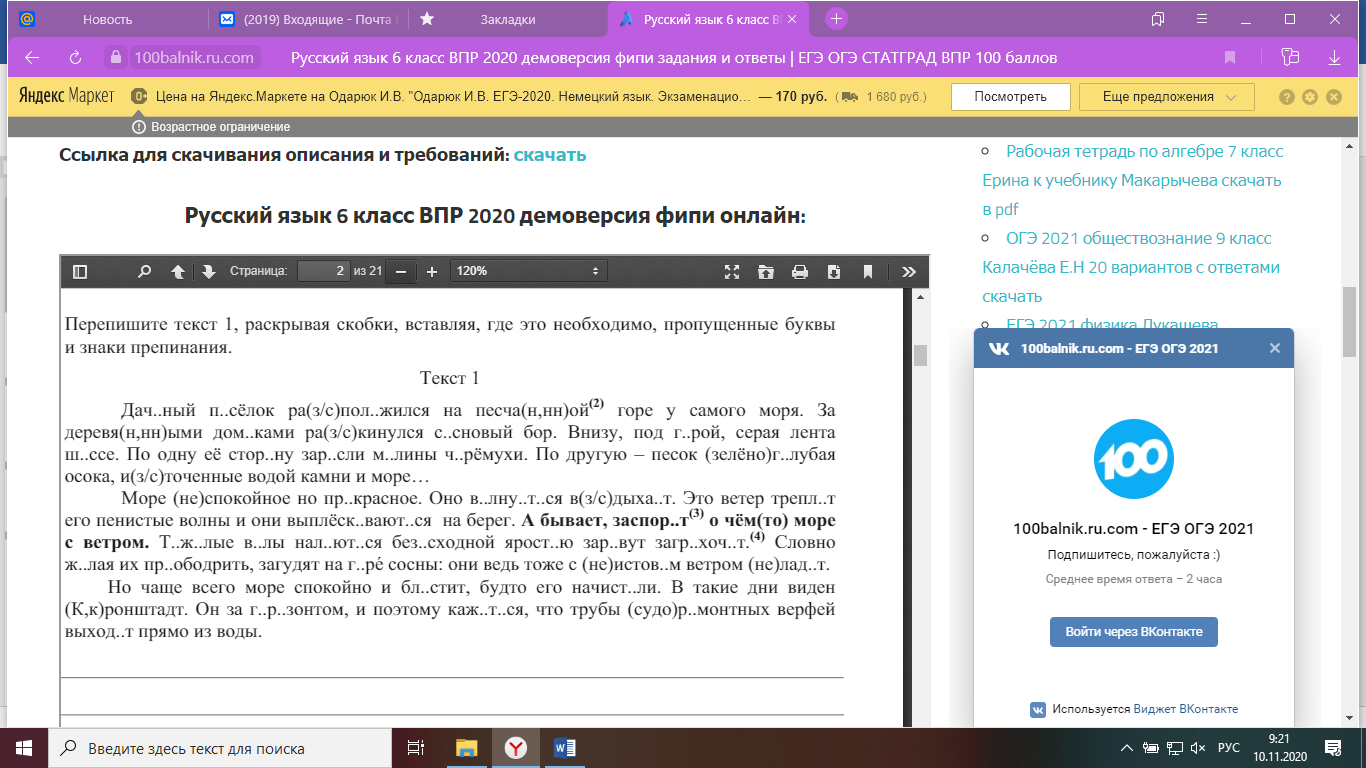 Выполнить морфемный и словообразовательный анализ слова.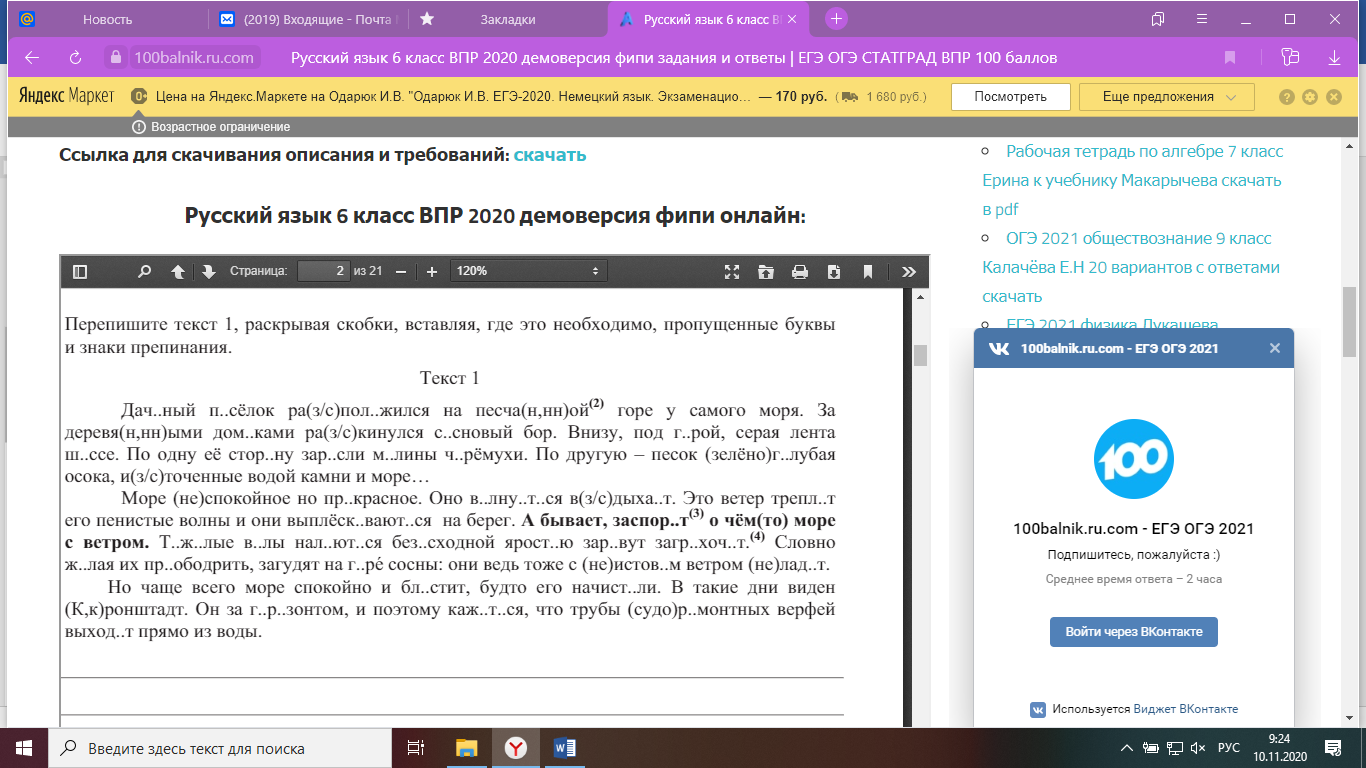 Прочитайте выделенное предложение. Найдите в этом предложении слово/слова, где не совпадает количество букв и звуков, объясните почему произошло несовпадение.3.Выполняем упражнения на закрепление темы урока. Домашняя работа. Упражнение 194. Синтаксический разбор предложения: Тяжёлые валы нальются безысходной яростью заревут загрохочут. Не забудьте расставить знаки препинания.10.11Математ6Асманова А.АКонтрольная работа №3 по теме: «Умножение дробей». Здравствуйте, ребята! Запишите число: 10.11.20. Контрольная работа №3 по теме: «Умножение дробей».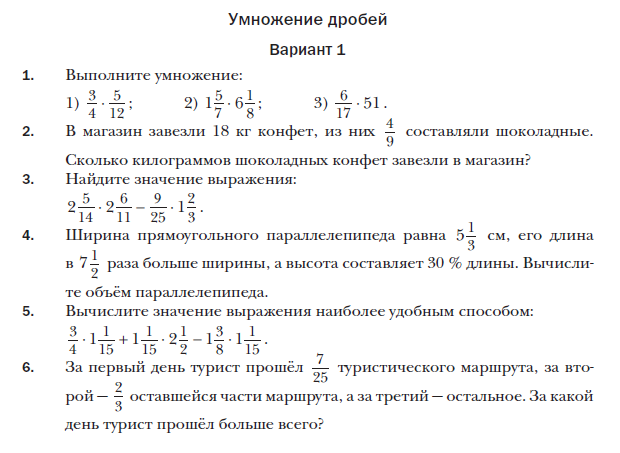 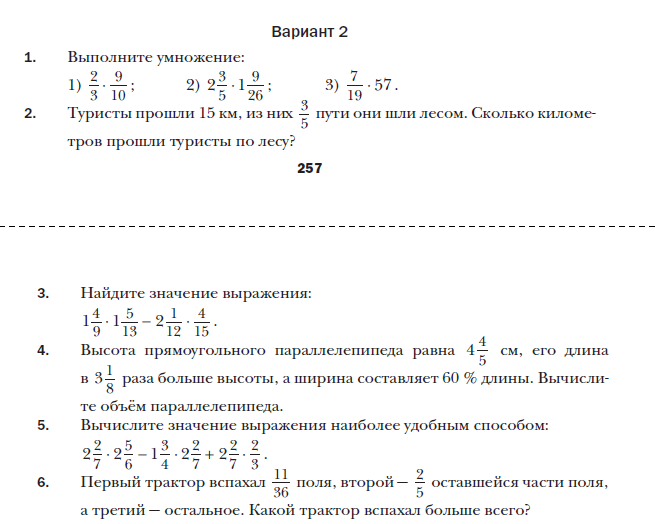 Выполненные работы жду до 12.11 л.с. в Viber.10.11Литература6 Трофимова Л.В.Контрольная работа  по повести А.С. Пушкина «Барышня-крестьянка»1.Здравствуйте, ребята!2.Сегодня у нас завершающий урок по повести Пушкина «Барышня-крестьянка». Запишите в тетрадь число. Контрольная работа по повести А.С. Пушкина «Барышня-крестьянка». Работа состоит из двух частей.  В 1 части 24 вопроса и варианты ответов. Пожалуйста, не торопитесь отмечать ответ, прочитайте внимательно вопрос до конца, обдумайте, прочитайте все варианты ответов и выберете правильный. Часть 2 – выполните по желанию, на дополнительную оценку. В тетрадь записывайте номер вопроса- номер ответа. (в три столбика). Фото выполненной работы жду сегодня до 20.00. Желаю успеха!Контрольная работа по повести А. С. Пушкина "Барышня-крестьянка".Часть 1Вопрос 1Что такое эпиграф?Это цитата, помещаемая во главе сочинения или его части с целью указать его дух, его смысл, отношение к нему автора.Это личная подпись автора под произведением.Это название отдельной главы произведения.Вопрос 2Какие строки являются эпиграфом к повести Пушкина "Барышня-крестьянка"?На зеркало неча пенять, коли рожа крива.Береги честь смолоду.Во всех ты, Душенька, нарядах хороша!Вопрос 3Узнайте героя по описанию: "Он выстроил дом по собственному плану, завел у себя суконную фабрику, утроил доходы и стал почитать себя умнейшим человеком во всем околотке, в чем и не прекословили ему соседи, приезжавшие к нему гостить с своими семействами и собаками."Иван Петрович БерестовГригорий Иванович МуромскийАлексей Иванович БерестовВопрос 4Узнайте героя по описанию: "Этот был настоящий русский барин. Промотав в Москве большую часть имения своего и на ту пору овдовев, уехал он в последнюю свою деревню, где продолжал проказничать, но уже в новом роде. Развел он английский сад, на который тратил почти все остальные доходы. Конюхи его были одеты английскими жокеями. У дочери его была мадам англичанка. Поля свои обрабатывал он по английской методе"Иван Петрович БерестовГригорий Иванович МуромскийАлексей Иванович БерестовВопрос 5Узнайте героя по описанию: "Он первый перед ними явился мрачным и разочарованным, первый говорил им об утраченных радостях и об увядшей своей юности; сверх того носил он черное кольцо с изображением мертвой головы. Всё это было чрезвычайно ново в той губернии. Барышни сходили по нем с ума."Иван Петрович БерестовГригорий Иванович МуромскийАлексей Иванович БерестовВопрос 6Как часто называл свою дочь Григорий Иванович Муромский?ЭлизабетЛизонькаБэтсиВопрос 7Кто подсказал Лизе отправиться на прогулку в сторону Тугилово, чтобы познакомиться с Алексеем Берестовым?Мисс Жаксонгорничная Настясама ЛизаВопрос 8Сколько лет главной героине Лизе Муромской?172520Вопрос 9Восстановите текст, выбрав пропущенное слово в речи Алексея Берестова:«Так точно, — отвечал Алексей, — я __________ молодого барина». Алексею хотелось уравнять их отношения. Но Лиза поглядела на него и засмеялась.камердинеротецдругВопрос 10Восстановите текст, выбрав пропущенные слова: «Я провожу тебя, если ты боишься, — сказал он ей; — ты мне позволишь идти подле себя?» — «А кто те мешает? — отвечала Лиза, — вольному воля, а дорога мирская». — «Откуда ты?» — «Из Прилучина; я дочь ______ ___, иду по ______» (Лиза несла ______ на веревочке)Василия кузнеца, грибы, кузовокАрхипа пастуха, грибы, корзинуВасилия кузнеца, ягоды, туесокВопрос 11Каким именем назвалась Лиза при первой встрече с Алексеем в лесу?АкулинаАгрипинаАвдотьяВопрос 12Какой была настоящая Акулина, дочь кузнеца Василия?Писаной красавицейтолстой рябой девкойчернобровой толстушкойВопрос 13Какой случай примирил враждующих соседей Муромского и Берестова?Тайные встречи Лизы и АлексеяПадение Муромского с лошади в то время, когда Берестов неподалёку охотился на зайца.Случайная встреча Берестова и Муромского на границе имений Прилучино и ТугиловоВопрос 14«Что вы говорите! — сказала она, побледнев. — Берестовы, отец и сын! Завтра у нас обедать! Нет, папа, как вам угодно: я ни за что не покажусь». — «Что ты, с ума сошла? — возразил отец, — давно ли ты стала так застенчива, или ты к ним питаешь наследственную ненависть, как романическая героиня? Полно, не дурачься...» — «Нет, папа, ни за что на свете, ни за какие сокровища не явлюсь я перед Берестовыми». Почему Лиза так испугалась?Алексей узнал бы в ней Акулину, и тайна раскрылась быОтцы узнают о тайных встречах своих детейПотому что Берестов ехал делать Лизе предложениеВопрос 15 «Папа, — отвечала Лиза, — я приму их, если это вам угодно, только с уговором: как бы я перед ними ни явилась, что б я ни сделала, вы бранить меня не будете и не дадите никакого знака удивления или неудовольствия». Что придумала Лиза?притворилась перед гостями крестьянкой Акулинойнабелила лицо, надела фальшивые локоны и увесила шею, уши и руки бриллиантами материвышла к гостям в повседневном самом скромном нарядеВопрос 16Какова была реакция Григория Ивановича, когда он увидел , что "его смуглая Лиза, набелена была по уши, насурьмлена пуще самой мисс Жаксон; фальшивые локоны, гораздо светлее собственных ее волос, взбиты были, как парик Людовика XIV; рукава à l'imbécile торчали как фижмы у Madame de Pompadour; талия была перетянута, как буква икс, и все бриллианты ее матери, еще не заложенные в ломбарде, сияли на ее пальцах, шее и ушах"?старался не показать и виду удивления, но едва мог удержаться от смехарассмеялся над шутливой проделкой ЛизырассердилсяВопрос 17Подружившиеся соседи решили женить своих детей. Как к этой идее отнёсся Алексей Берестов?Объявил отцу, что он женится на крестьянке АкулинеСказал, что не хочет жениться и не женится на Лизе.Согласился с решением отца, пригрозившего лишить сына всего.Вопрос 18Чем закончился нежданный визит Алексея Берестова в имение Муромских?он встретил Лизу-Акулину и просил её рукион узнал тайну Лизы и навсегда покинул еёновой ссорой соседей Берестовых и МуромскихВопрос 19В какой цикл вошло произведение «Барышня-крестьянка»? «Повести покойного Ивана Петровича Белкина»«Повести Пушкина»«Проза Пушкина»Вопрос 20 Укажите правильное толкование слова «горелки» в следующем предложении: «Вот вышли мы из-за стола и пошли в сад играть в горелки, а молодой барин тут и явился».прыжки через горящий костёрподвижная игра, в которой стоящий впереди ловит по сигналу других участников, убегающих от него поочерёдно парамипряткиВопрос 21Что было изображено на кольце, которое носил Алексей Берестов?жёлтый тюльпанмёртвая головащит и мечВопрос 22Где была «учреждена почтовая контора» для переписки Берестова с Акулиной - Лизой?в дупле старого дубапод большим камнем у дорогив старой кузницеВопрос 23Что мешало познакомиться Лизе и Алексею?большое расстояние между Тугилово и Прилучиноэтого не позволяла мисс Жаксоннедружелюбные отношения родителейВопрос 24Дайте определение слову ПОВЕСТЬПо́весть — лирический жанр, занимающий по объёму текста промежуточное место между романом и рассказом, тяготеющий к хроникальному сюжету, воспроизводящему естественное течение жизни.По́весть — прозаический жанр, занимающий по объёму текста промежуточное место между романом и рассказом, тяготеющий к хроникальному сюжету, воспроизводящему естественное течение жизни.По́весть — прозаический жанр, занимающий по объёму текста промежуточное место между сказкой и рассказом, тяготеющий к хроникальному сюжету, воспроизводящему естественное течение жизни.Часть 2. (по желанию)Напишите сочинение-рассуждение на тему «Кто из героев повести А.С. Пушкина «Барышня-крестьянка» понравился мне особенно и почему?» (не менее 70 слов)Напишите сочинение-рассуждение на тему «Кто из героев повести А.С. Пушкина «Барышня-крестьянка» понравился мне особенно и почему?» (не менее 70 слов)Напишите сочинение-рассуждение на тему «Кто из героев повести А.С. Пушкина «Барышня-крестьянка» понравился мне особенно и почему?» (не менее 70 слов)Напишите сочинение-рассуждение на тему «Кто из героев повести А.С. Пушкина «Барышня-крестьянка» мне понравился особенно и почему? (не менее 70 слов)10.11География 6 классТерентьева Лариса Аркадьевна Изображение на плане неровностей земной поверхности.День добрый!Продолжаем изучать «План местности» и следующая тема «Изображение на плане неровностей земной поверхности». Просмотрите видеоурок,  до темы «Составления простейших планов местности» - 05. Изображение на плане неровностей земной поверхности.mp4II.  В тетрадь запишите и дополните следующую информацию:Рельеф – это …Нивелир – это …Абсолютная высота местности – это …Как на плане местности отмечается абсолютная высота?Горизонтали – это …Бергштрихи – это …Изобразите, как на плане будет изображена яма.Изобразите, как на плане будет изображён холм.Изобразите холм (как на плане местности), у которого один склон будет крутым, а другой пологим.Домашнее задание: изучите §6, в тетради закончите работу над вопросами. 10.11.2020г.Физическая культура  6Кобякова В.В.Строевой шаг, размыкание и смыкание на месте. ОРУ на месте без предметов..Работаем в мессенджере Viber, 2. Ознакомиться с планом урока в группе 6 класс.3.Просмотр предложенного ролика you tube «Выполнение команды «Строевой шаг». Размыкание, смыкание.  4.Разминка «ОРУ на месте без предметов /Best mominq exercises 5.Ознакомиться с контрольными вопросами.6. Ответить на вопрос: Какие группы мышц задействованы в комплексе ОРУ  7. Записать ответы в тетрадь. (ФИ учащегося, класс) 8. Отправить выполненное задание  в группу 6 класс Дистант или личным сообщеием  до 13.00.